INDICAÇÃO Nº 2279/2021Sr. Presidente:O Vereador Aldemar Veiga Junior - DEM solicita que seja encaminhado a Exma. Sra. Prefeita Municipal Lucimara Godoy Vilas Boas - PSD a seguinte indicação:Execução de limpeza e corte de mato na praça localizada entre a Rua Nicola Anselmi e Rua Sebastião Vieira de Andrade, Chácaras São Bento.JUSTIFICATIVA:Moradores e frequentadores da referida Praça, solicitam a realização dos serviços, tendo em vista o crescimento do mato e os descartes que prejudicam a sua utilização, conforme foto abaixo.Valinhos, 19 de novembro de 2021.		Aldemar Veiga Junior				      Vereador – DEM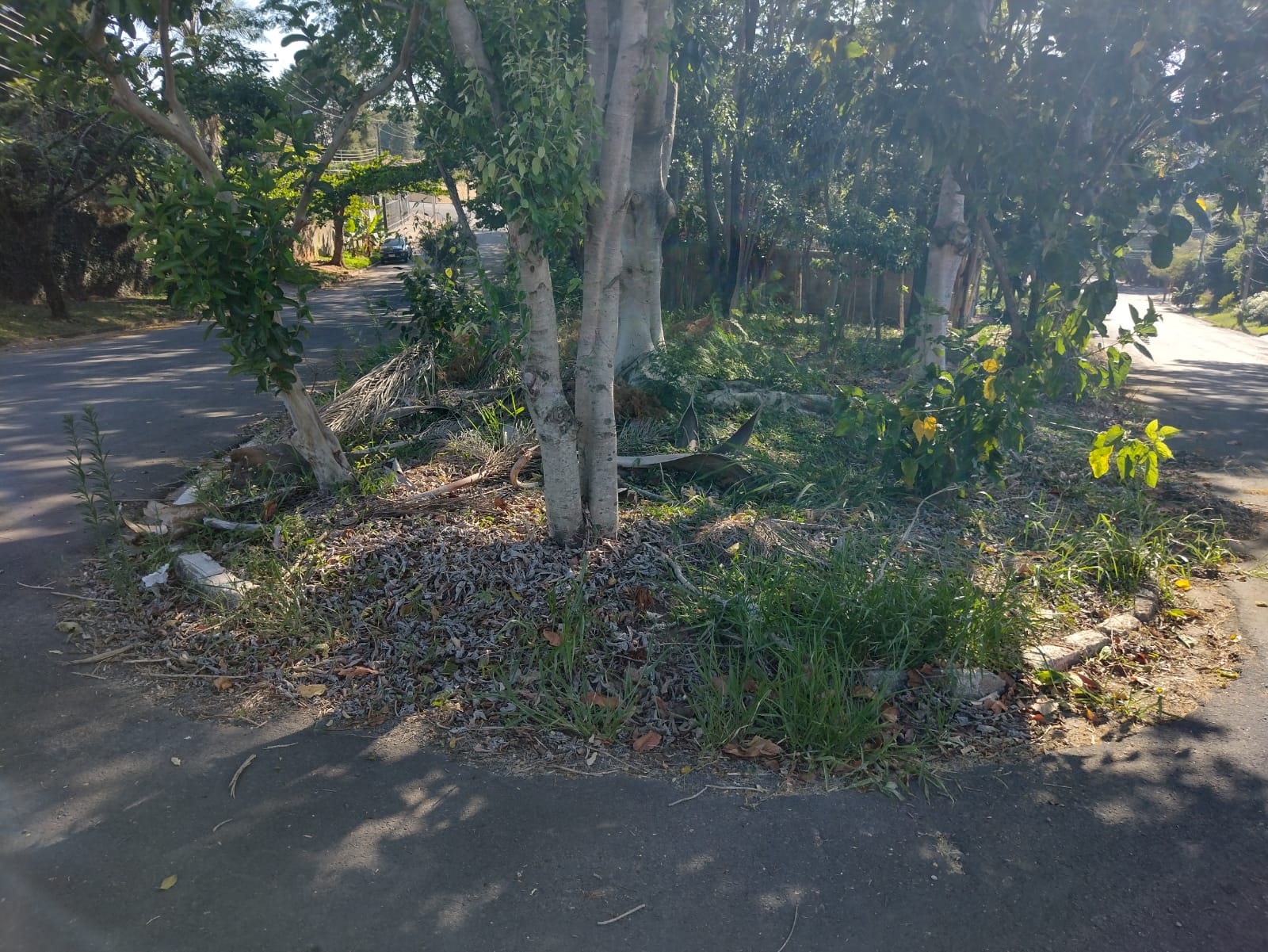 